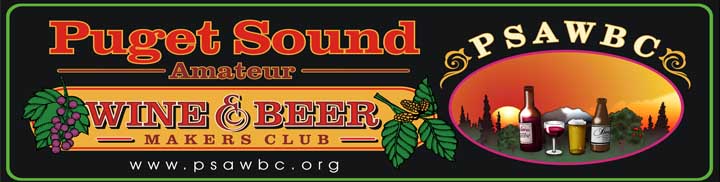 MeadThere are many varieties of mead.Traditional Mead includes: dry mead, semi-sweet mead, and sweet meadMelomel (fruit mead) includes: cyser (apple), pyment (grape), and other fruitOther mead includes: metheglin (herb/spice), braggot (beer/malt)Dry Mead: makes 1 gallon2 ½ pounds orange blossom honey1 tsp acid blend1 tsp pectic enzyme1 campden tablet (optional)1 package Montrachet yeast1 tsp yeast nutrient1 ½ cups orange juice, at room temperature¼ tsp grape tanninProcedure: In a large enamel or stainless steel pot, boil the honey in water (1 part honey to 2 parts water) for 10 to 20 minutes, skimming off any foam that forms. The foam will contain water impurities and beeswax residue.  Let cool, and then transfer to a 2-gallon plastic container. Add the acid, pectic enzyme, and enough water to make 1 gallon. Add the campden tablet, if desired, and let the mixture sit, well covered, for 24 hours. In a jar, make a yeast starter culture by combining the yeast, yeast nutrient, and orange juice. Cover, shake vigorously, and let stand for 1 to 3 hours, until bubbly; then add to the must. Add the tannin and allow the mixture to ferment for 5 to 10 days. It is recommended that the meads be racked after the most vigorous fermentation: siphon the mead into a 1-gallon airlockable fermentation vessel. In three months, rack into another airlocked container. After about 6 months, rack into an airlocked container. Rack again right before bottling, about a year after fermentation started. Then bottle and cork (or cap) the finished mead, and store in a cool cellar.  Age for at least 6 months before opening a bottle. Apple Melomel: makes 1 gallon3 pounds honey1 gallon apple cider (fresh cider, without preservatives)1 tsp acid blend1 tsp pectic enzyme1 package champagne yeast1 ½ cups orange juice, at room temperature. Procedure: same procedure as for dry mead above.Grape Melomel: makes 1 gallon3 pounds concord grapes3 pounds light honey1 tsp acid blend1 tsp pectic enzyme1 campden tablet (optional)1 package champagne yeast1 tsp yeast nutrient1 ½ cups orange juice, at room temperatureProcedure: same as for dry mead above.